Publicado en  el 27/08/2015 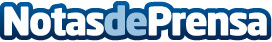  Las exportaciones del sector agroalimentario y pesquero alcanzan los 3.679 millones de euros, un 10,2% superiores a las de junio de 2014Datos de contacto:Nota de prensa publicada en: https://www.notasdeprensa.es/las-exportaciones-del-sector-agroalimentario-y_1 Categorias: Industria Alimentaria Sector Marítimo http://www.notasdeprensa.es